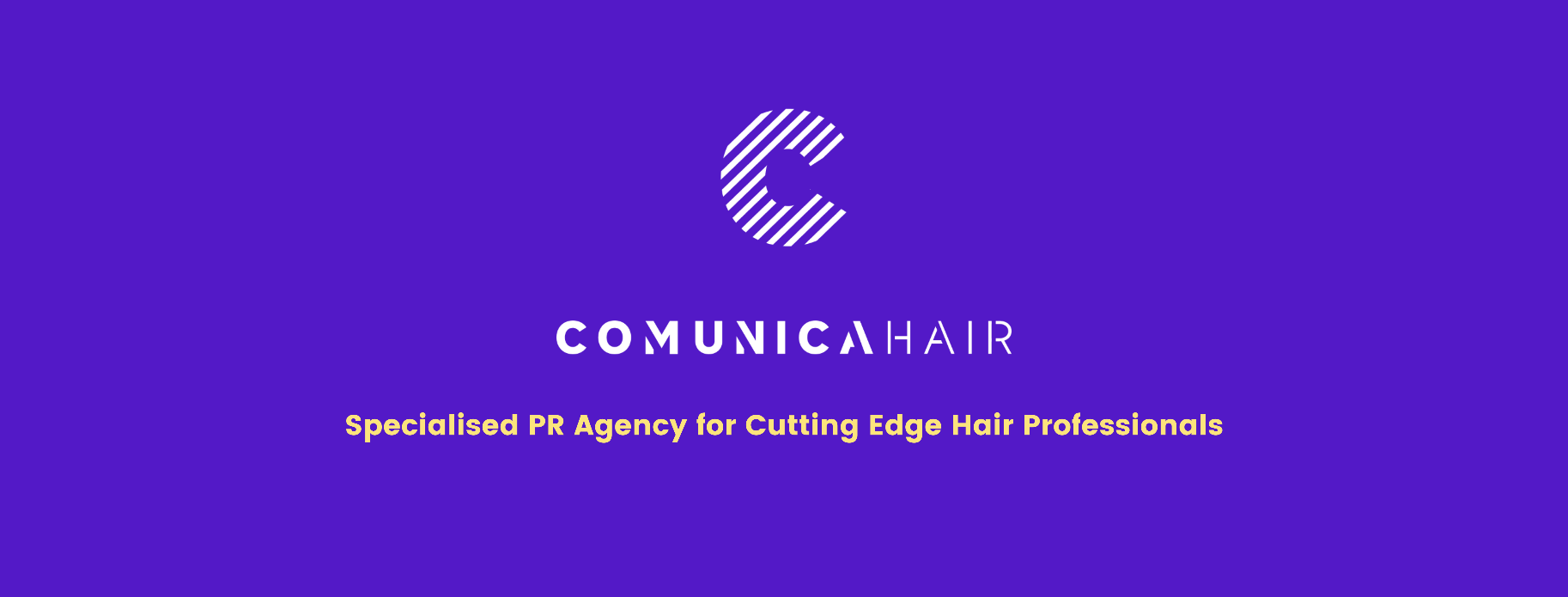 Para más información, por favor contacta con Marta de Paco móvil o         +34 670 780 664 y por email 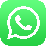 press@comunicahair.comImportante: Estas imágenes solo están disponibles para contenido editorial y redes sociales.Los créditos deben ser incluidos.Se espera la notificación de su publicación.JAVIER GOMAR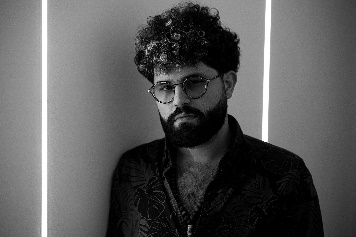 UPRISING Collection  Finalista Categoría Peluquero Revelación Premios Fígaro 2020    Finalista International Visionary Awards 2020      Finalista AIPP Awards 2020-2021  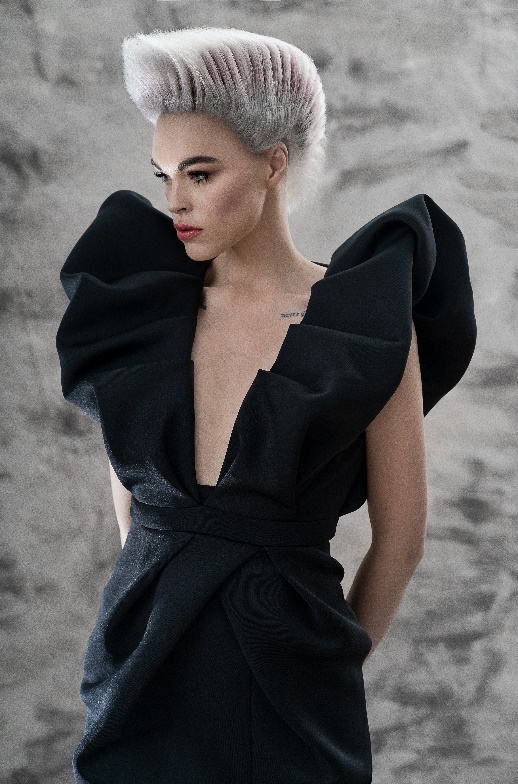 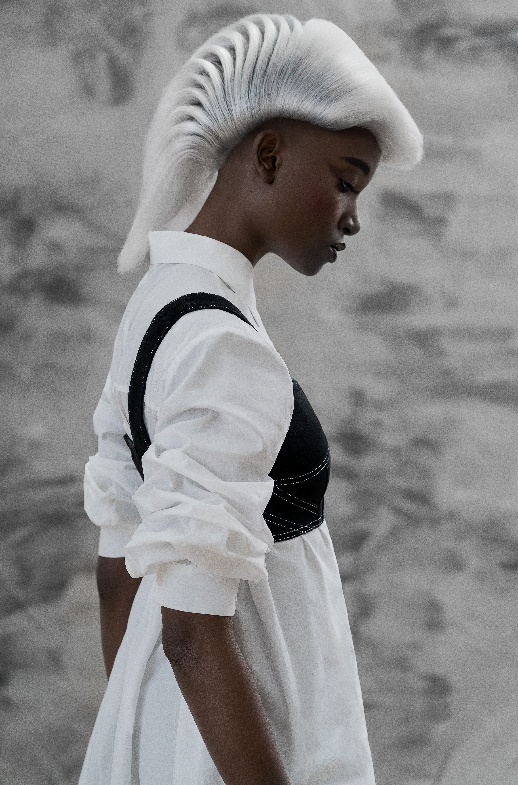 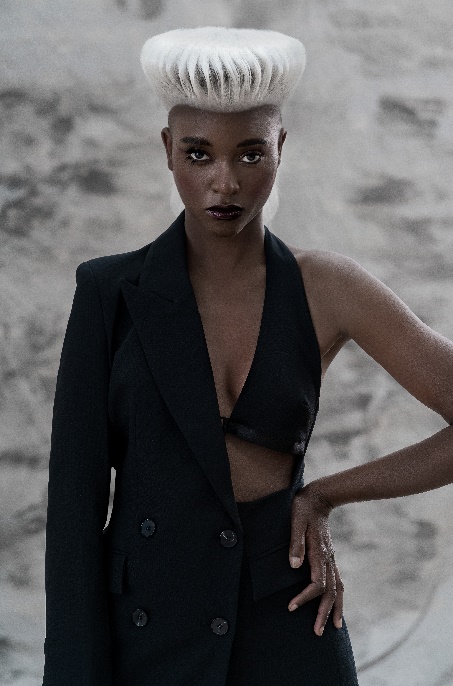 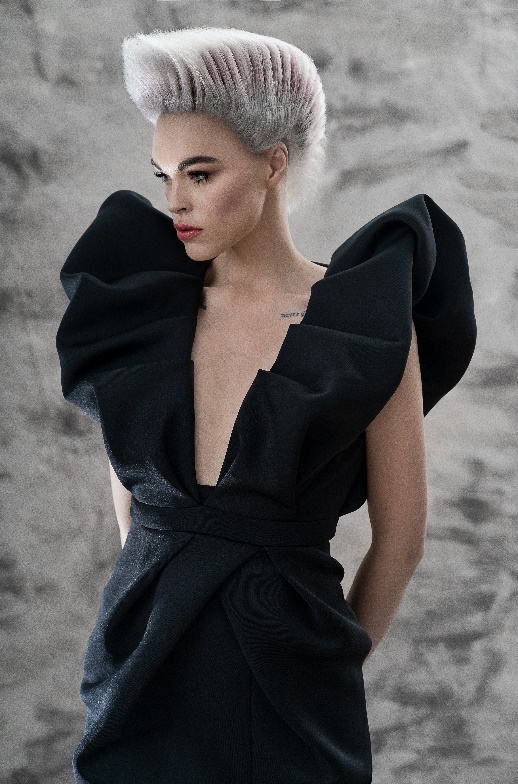 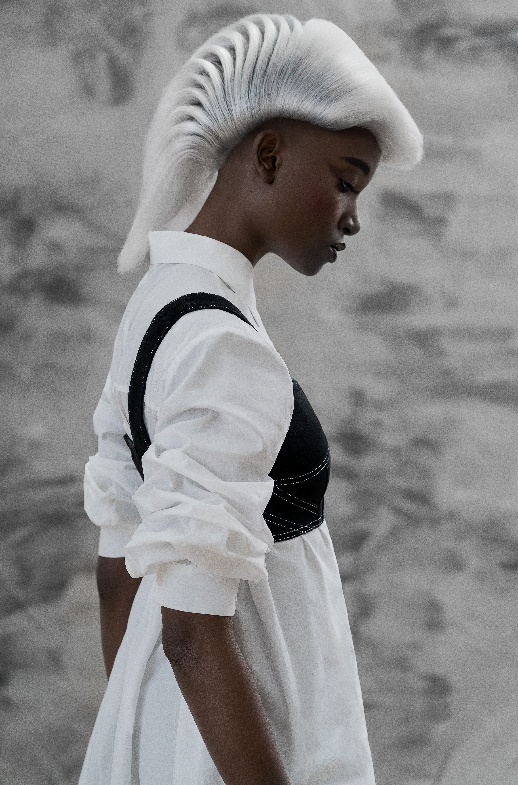 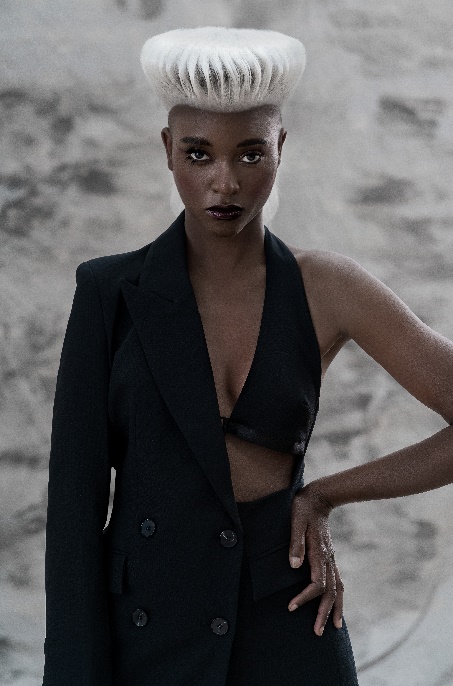 Peluquería: Javier Gomar - Javier Blade’sPeluquería Instagram: @javiergomar4Asistente de peluquería: Nestor Riera@nestorireradFotografía: David ArnalFotografía Instagram: @davidarnalteamMaquillaje: Anna GonzálezMaquillaje Instagram: @iamlaflacaEstilismo: Eunnis MesaEstilismo Instagram: @eunnismesaModelos: Irina Bon y Karol MaestreModelos Instagram: @irinabon @day_kiriJAVIER GOMARUPRISING Collection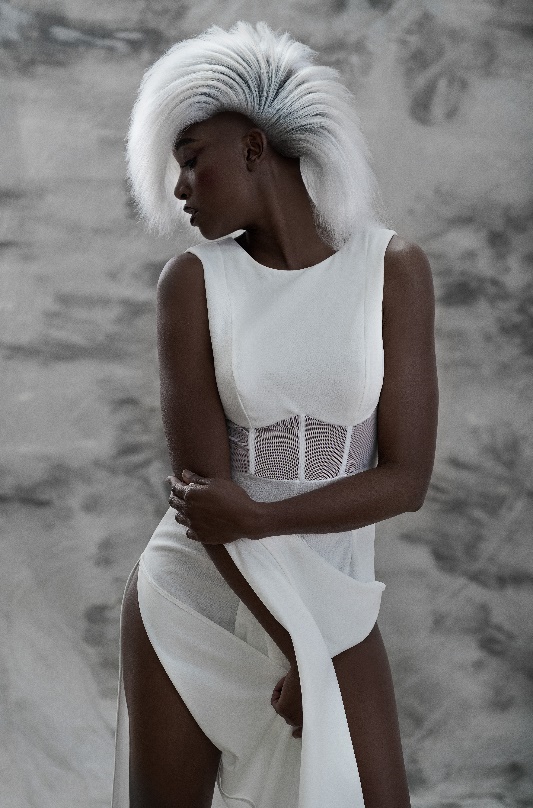 Uprising es un puzzle en el que todos los detalles están pensados previamente para que cada pieza encaje perfectamente y funcione dentro del todo.  El color, con sus contrastes y con sus gradaciones sutiles; el corte, cuyo trazo está dibujado para que funcione como le corresponde y se sitúe con precisión sobre el cabello, y; por último, el secado, que es lo que da vida y confirma si todas las piezas están bien colocadas. Solo así se consigue este resultado arquitectónico y geométrico en el que el cabello explora sus propios márgenes creando siluetas sorprendentes, unas texturas insólitas reforzadas por el efecto del color y una imagen que funde el cabello y la peluquería con el arte.